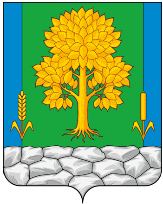 Российская ФедерацияКЕМЕРОВСКАЯ ОБЛАСТЬ - КУЗБАССТопкинский муниципальный округАДМИНИСТРАЦИЯТОПКИНСКОГО МУНИЦИПАЛЬНОГО округаПОСТАНОВЛЕНИЕот 12 октября 2023 года № 1759-пВ соответствии со статьей 179 Бюджетного кодекса Российской Федерации, Федеральным законом от 24.06.1999 № 120-ФЗ «Об основах системы профилактики безнадзорности и правонарушений несовершеннолетних», Федеральным законом от 06.10.2003 № 131-ФЗ «Об общих принципах организации местного самоуправления в Российской Федерации», решением Совета народных депутатов Топкинского муниципального округа от 24.08.2023 №517 «О внесении изменений в решение Совет народных депутатов  Топкинского муниципального округа от 27.12.2022 № 465 «Об утверждении бюджета Топкинского муниципального округа на 2023 год и на плановый период 2024 и 2025 годов»:1. Внести в постановление администрации Топкинского муниципального округа от 27.10.2021 № 1405-п «Об утверждении муниципальной программы «Профилактика безнадзорности, беспризорности и правонарушений несовершеннолетних на территории Топкинского муниципального округа на 2021-2025 годы» следующие изменения:1.1. В заголовке и в тексте пункта 1 данного постановления цифры «2021-2025» заменить цифрами «2021-2026».1.2. В наименовании и паспорте муниципальной программы «Профилактика безнадзорности, беспризорности и правонарушений несовершеннолетних на территории Топкинского муниципального округа на 2021-2025 годы» цифры «2021-2025» заменить цифрами «2021-2026». 1.3. В паспорте муниципальной программы «Профилактика безнадзорности, беспризорности и правонарушений несовершеннолетних на территории Топкинского муниципального округа на 2021-2025 годы» строки «Наименование программы», «Исполнители программы», «Сроки реализации программы», «Объемы и источники финансирования программы» изложить в новой редакции в соответствии с приложением №1 к данному постановлению.1.4. В абзаце 27 раздела 1 муниципальной программы «Профилактика безнадзорности, беспризорности и правонарушений несовершеннолетних на территории Топкинского муниципального округа на 2021-2025 годы» слова «ГБУЗ «Топкинская районная больница» заменить словами «Топкинского филиала Кузбасский клинический госпиталь для ветеранов войн».1.5. Абзац первый раздела 3 муниципальной программы «Профилактика безнадзорности, беспризорности и правонарушений несовершеннолетних на территории Топкинского муниципального округа на 2021-2025 годы» изложить в следующей редакции:«Финансирование осуществляется за счет средств местного и областного бюджета. На реализацию программных мероприятий потребуется:	2021 г.- 15,0 тыс.руб.;	2022 г.- 0 тыс.руб.;	2023 г.- 0 тыс.руб.;	2024 г.- 0 тыс.руб.;2025 г.-  5,2 тыс.руб.;2026г. – 5,2 тыс.руб.».1.6. Раздел IV. Сведения о планируемых значениях целевых показателей (индикаторов) муниципальной программы «Профилактика безнадзорности, беспризорности и правонарушений несовершеннолетних на территории Топкинского муниципального округа на 2021-2025 годы» изложить в новой редакции, в соответствии с приложением №2 к данному постановлению.1.7. Приложение №1 к муниципальной программе «Профилактика безнадзорности, беспризорности и правонарушений несовершеннолетних на территории Топкинского муниципального округа на 2021-2025 годы» изложить в новой редакции, в соответствии с приложением №3 к данному постановлению.2. Разместить данное постановление на официальном сайте администрации Топкинского муниципального округа в информационно-телекоммуникационной сети «Интернет».3. Контроль за исполнением постановления возложить на заместителя главы Топкинского муниципального округа по социальным вопросам Т.Н. Смыкову.4. Постановление вступает в силу после официального обнародования.Приложение № 1к постановлению администрацииТопкинского муниципального округаот 12 октября 2023 года № 1759-пПАСПОРТмуниципальной программы«Профилактика безнадзорности, беспризорности и правонарушений несовершеннолетних на территории Топкинского муниципального округа на 2021-2026 годы»Приложение № 2к постановлению администрацииТопкинского муниципального округаот 12 октября 2023 года № 1759-пIV. Сведения о планируемых значениях целевых показателей(индикаторов) муниципальной программы «Профилактикабезнадзорности, беспризорности и правонарушенийнесовершеннолетних на территории Топкинского муниципальногоокруга на 2021-2026 годы»Приложение №  3к постановлению администрацииТопкинского муниципального округаот 12 октября 2023 года № 1759-пПриложение № 1                                                                                   к муниципальной программе «Профилактика безнадзорности, беспризорности и правонарушений несовершеннолетних на территорииТопкинского муниципального округа на 2021-2026 годы» Ресурсное обеспечение реализации муниципальной программы «Профилактика безнадзорности, беспризорности и правонарушений несовершеннолетних на территории Топкинского муниципального округа на 2021-2026 годы»⚓^Наименование  ПрограммыМуниципальная программа «Профилактика безнадзорности, беспризорности  и правонарушений несовершеннолетних на территории Топкинского муниципального округа на 2021-2026 годы» (далее - Программа)Исполнители ПрограммыКомитет социальной защиты населения администрации Топкинского муниципального округа; управление образования администрации Топкинского муниципального округа; управление культуры, спорта и молодежной политики администрации Топкинского муниципального округа; Топкинский филиал Кузбасский клинический госпиталь для ветеранов войн»; ОПДН ОУУП и ПДН Отдела МВД России по Топкинскому муниципальному округу; Кузбасское ЛУ МВД России, в лице ЛОП на ст. Топки; ОГИБДД ОМВД России по Топкинскому муниципальному округу; ГКУ «Центр занятости населения» г. Топки, филиал по Топкинскому району ФКУ УИИ ГУФСИН России по Кемеровской области; КДН и ЗП.Сроки реализацииПрограммы2021-2026 годы (Программа реализуется в течение всего периода)Объемы и источники финансирования ПрограммыОбъем финансирования Программы составляет 25,4 тыс. руб.2021г. – 15 тыс. руб. 2022г. – 0 тыс. руб.2023г. – 0 тыс. руб.2024г. – 0 тыс. руб.2025г. – 5,2 тыс. руб.2026г. – 5,2 тыс. руб.Из них:Из средств областного бюджета за период с 2021 по 2026 г. г. – 5 тыс. рублей2021г. – 5 тыс. руб. 2022г. – 0 тыс. руб.2023г. – 0 тыс. руб.2024г. – 0 тыс. руб.2025г. – 0 тыс. руб.2026г. – 0 тыс. руб.Из средства местного бюджета за период с 2021 по 2026 г. г.- 20,4 тыс. руб.2021г. – 10 тыс. руб. 2022г. – 0 тыс. руб.2023г. – 0 тыс. руб.2024г. – 0 тыс. руб.2025г. – 5,2 тыс. руб.2026г. – 5,2 тыс. руб.Наименование муниципальной программы, подпрограммы, мероприятияНаименование целевого показателя (индикатора)Единица измеренияПлановое значение целевого показателя (индикатора)Плановое значение целевого показателя (индикатора)Плановое значение целевого показателя (индикатора)Плановое значение целевого показателя (индикатора)Плановое значение целевого показателя (индикатора)Плановое значение целевого показателя (индикатора)Наименование муниципальной программы, подпрограммы, мероприятияНаименование целевого показателя (индикатора)Единица измерения2021  год2022  год2023 год2024 год2025год2026год123456789«Профилактика безнадзорности, беспризорности и правонарушений несовершеннолетних на территории Топкинского муниципального округа на 2021-2026 годы»Снижение количества несовершеннолетних, состоящих на профилактическом учете  человек323231313030«Профилактика безнадзорности, беспризорности и правонарушений несовершеннолетних на территории Топкинского муниципального округа на 2021-2026 годы»Снижение количества несовершеннолетних детей, совершивших преступления   человек555444«Профилактика безнадзорности, беспризорности и правонарушений несовершеннолетних на территории Топкинского муниципального округа на 2021-2026 годы»Снижение числа семей, находящихся в социально-опасном положении          человек353433333232Наименование муниципальной программы, подпрограммы, мероприятияИсточник финансированияОбъем финансовых ресурсов, тыс. рублейОбъем финансовых ресурсов, тыс. рублейОбъем финансовых ресурсов, тыс. рублейОбъем финансовых ресурсов, тыс. рублейОбъем финансовых ресурсов, тыс. рублейОбъем финансовых ресурсов, тыс. рублейНаименование муниципальной программы, подпрограммы, мероприятияИсточник финансирования2021 г.2022 г.2023 г.2024 г.   2025 г.2026 г.12345678Муниципальная программа «Профилактика безнадзорности, беспризорности и правонарушений несовершеннолетних на территорииТопкинского муниципального округа на 2021-2026 годы»Всего15,00   005,25,2Муниципальная программа «Профилактика безнадзорности, беспризорности и правонарушений несовершеннолетних на территорииТопкинского муниципального округа на 2021-2026 годы»местный бюджет 10,00005,25,2Муниципальная программа «Профилактика безнадзорности, беспризорности и правонарушений несовершеннолетних на территорииТопкинского муниципального округа на 2021-2026 годы»областной  бюджет5,000000